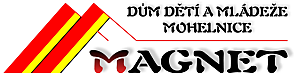 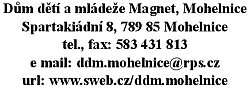 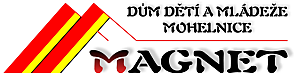 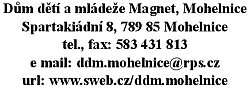                                O b j e d n á v k a  č . 6 /2020 Dodavatel                                    Aleš Foukal - PCMEGA
                                              Bělidlo 497
                                              783 44 Náměšť na Hané                                              IČO: 602 86 440Objednáváme tímto dle Vaší cenové nabídky č. 13020 11 ks setů notebook/dock/LCD/brašna/kl.-myš/office edu v celkové hodnotě včetně DPH 260 539,00 Kč.Fakturujte na  adresu:                                                                                                         Dům dětí a mládeže Magnet, Mohelnice                                       Spartakiádní 8                                      789 85 MohelniceČíslo účtu :                   21038841/0100                                      KB MohelniceIČO :                             00853020Vyřizuje : Alena Junková  č.tel. 583431813                                            hlavní účetní                              razítko:   10.11.2020      Alena Junková                                                              10.11.2020  Mgr. Dagmar Tkáčová………………………………………………..                                           …………………………………………………                                                                                                     datum a podpis správce rozpočtu                                                datum a podpis příkazce operace                                                                                                      a hlavní účetní